РЕШЕНИЕСобрания депутатов Шоруньжинского сельского поселения № 113                                                                                  25 марта  2022 годачетвертого созываО внесении  изменений и дополнений в  решение Собрания депутатов Шоруньжинского сельского поселения № 96  от 06.02.2021 года «Об утверждении Правил землепользования и застройки Шоруньжинского сельского поселения»Руководствуясь Федеральным законом от 6 октября 2003 года № 131-ФЗ «Об общих принципах организации местного самоуправления в Российской Федерации», Уставом Шоруньжинского  сельского поселения Собрания депутатов Шоруньжинского сельского поселения  решило:           1.Внести  в решение Собрания депутатов Шоруньжинского сельского поселения № 96  от  06.02.2013 года «Об утверждении Правил землепользования и застройки Шоруньжинского сельского поселения (далее – Решение, Правила) следующие изменения:          1.1.В  статье 32 в части 2 изложить в следующей редакции:   ПРОЧИЕ ЗОНЫПР-1  ЗОНА ПРОЧИХ ТЕРРИТОРИЙ НАСЕЛЕННЫХ ПУНКТОВ           Зона предназначена для поддержания баланса открытых и застроенных пространств в использовании городских территорий. Территория зоны или ее части может быть при необходимости переведена в иные территориальные зоны при соблюдении процедур внесения изменений в Правила. Последующее использование территории зоны или ее частей может быть определено при условии не допущения ухудшения условий проживания и состояния окружающей среды. Изменение назначения зоны или ее частей не должно вступать в противоречие с режимом использования территории прилегающих зон.Виды разрешённого использования         2. Разместить Правила землепользования и застройки Шоруньжинского сельского поселения на официальном  сайте Шоруньжинской сельской администрации  и  опубликовать  в установленном законом порядке.          3. Настоящее решение  вступает в силу со дня его опубликования.        Глава Шоруньжинского сельского поселения                                   А.С. ГригорьевЯл шотан Унчо илемындепутатше Погынжо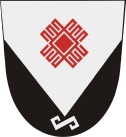 Собрание депутатов Шоруньжинского сельского поселения425127, Морко район,                      Унчо ял,  Т. Ефремов урем, 39,                           тел (83635) 9-43-45425127, Моркинский район,                       с. Шоруньжа, ул. Т. Ефремова, д. 39, тел(83635)9-43-45КодОсновные виды разрешенного использования2.2 Для ведения личного подсобного хозяйства (приусадебный земельный участок)3.1Коммунальное обслуживание 5.0Отдых (рекреация)5.2Природно-познавательный туризм6.8Связь6.9.1Складские площадки10.0 Использование лесов10.2Лесные плантации 12.2Специальная деятельностьКодВспомогательные виды разрешенного использования12.0Земельные участки (территории) общего пользованияКодУсловно - разрешенные виды  использования2.7.1Хранение автотранспорта